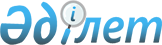 О повышении базовых ставок земельного налога и единого земельного налога по Есильскому району
					
			Утративший силу
			
			
		
					Решение маслихата Есильского района Северо-Казахстанской области от 18 мая 2015 года № 42/265. Зарегистрировано Департаментом юстиции Северо-Казахстанской области 11 июня 2015 года № 3269. Утратило силу решением маслихата Есильского района Северо-Казахстанской области от 24 апреля 2018 года № 27/145
      Сноска. Утратило силу решением маслихата Есильского района Северо- Казахстанской области от 24.04.2018 № 27/145 (вводится в действие по истечению десяти календарных дней после дня его первого официального опубликования).

      В соответствии с пунктом 5 статьи 386, пунктом 1 статьи 444 Кодекса Республики Казахстан от 10 декабря 2008 года "О налогах и других обязательных платежах в бюджет" (Налоговый кодекс) маслихат Есильского района Северо-Казахстанской области РЕШИЛ: 

      Сноска. Преамбула в редакции решения маслихата Есильского района Северо-Казахстанской области от 12.08.2016 N 5/32 (вводится в действие по истечении десяти календарных дней после дня его первого официального опубликования).

      1. Повысить в десять раз базовые ставки земельного налога и единого земельного налога, установленные статьями 378, 444 Кодекса Республики Казахстан от 10 декабря 2008 года "О налогах и других обязательных платежах в бюджет" (Налоговый кодекс) соответственно:

      1) базовые налоговые ставки на не используемые в соответствии с земельным законодательством Республики Казахстан земли сельскохозяйственного назначения;

      2) ставки единого земельного налога на не используемые в соответствии с земельным законодательством Республики Казахстан земли сельскохозяйственного назначения.

      2. Данное решение вводится в действие по истечении десяти календарных дней после дня его первого официального опубликования.
					© 2012. РГП на ПХВ «Институт законодательства и правовой информации Республики Казахстан» Министерства юстиции Республики Казахстан
				
      Председатель сессии,
секретарь маслихата 
Есильского района
Северо-Казахстанской области

Т. Мукашев
